	  AGENDA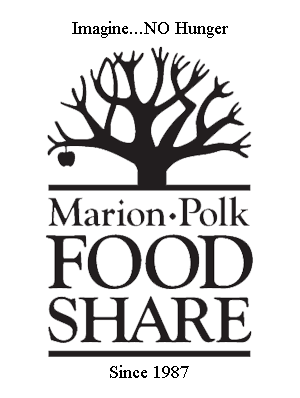 Board of Directors MeetingThursday, July 13, 20178:00 – 8:15Light Breakfast8:15 – 8:20Call to Order – Alex BeamerGuest Introductions – Rick Gaupo8:20 – 8:25Consent Agenda – Alex Beamer	Board Meeting Minutes, April 20, 2017Financial Statements ending May 30, 20178:25 – 8:40Finance Update and FY 17-18 Budget – Jim Green, Holly Larson and Rick GaupoUpdate on Food Share financial statusFY 17- 18 budget discussionFY 17-18 Budget vote8:40 – 9:20Strategic Planning– Rick GaupoDiscussion of Strategic Plan - Strategies.9:20 – 9:30Executvie Session – Alex Beamer-Executive Director Compensation9:30Adjournment – Alex Beamer